SSK:s Hockeyskola januari 2023Välkommen till Sunderby sportklubbs hockeyskola för spelare födda 2009-2013. Söndag till och med tisdag den 8-10 januari erbjuder SSK hockeyskola med två ispass och ett fyspass per dag i Sunderby SK gymmet. I hockeyskolan ingår lunch och mellanmål. Anmälan görs via mejl till kansliet@sunderbysk.se senast den 30 november. Ange i mejlet:Barnets namn och födelseårOm barnet är målvaktEventuella allergierMobilnummer och namn till en vuxen som kan nås vid behov under hockeyskolan. Avgift för att delta är 1 300 kr för SSK-medlem. Betalning görs till SSK BG 129-9262 efter bekräftelse senast den 6 december. Märk betalningen med Hockeyskola + spelarens namn.Då kansliet är jullediga måste datumen för sista anmälningsdag och betaldag respekteras för att allt ska vara klar innan de går på ledighet.  Hockeyskolan vänder sig till SSK:s medlemmar.  Om det blir platser över efter anmälningstiden gått ut så kommer externa spelare erbjudas plats. Priset för externa spelare är 2 000 kr och betalning görs enligt ovan efter bekräftelse.Vi söker några frivilliga vuxna som kan stå i isfiket dessa dagar. Fixa mellanmål, sälja fika och städa. Anmäl ditt intresse i anmälningsmailet till kansliet och skriv även vilka dagar/tider du kan. Varmt välkomna!HälsningarHockeysektionen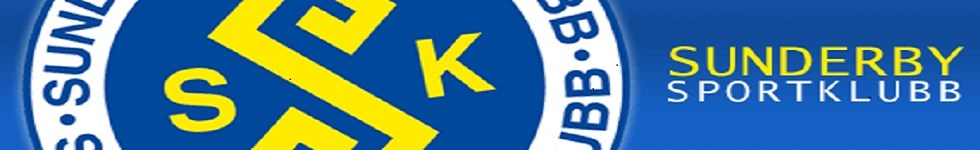 